С О Д Е Р Ж А Н И Е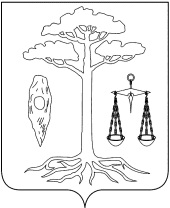 СОВЕТТЕЙКОВСКОГО МУНИЦИПАЛЬНОГО РАЙОНАшестого созыва Р Е Ш Е Н И Еот 22.11.2017 г. № 238-рг. ТейковоО внесении   изменений   и   дополнений в   решение Совета Тейковского муниципального района от 16.12.2016 г.  № 155-р «О бюджете Тейковского муниципального районана 2017 год и плановый период 2018 – 2019 годов»           В соответствии с Бюджетным кодексом РФ, Федеральным Законом от  06.10.2003 г. № 131-ФЗ «Об общих принципах организации местного самоуправления в Российской Федерации», Уставом Тейковского муниципального районаСовет Тейковского муниципального района РЕШИЛ:Внести в решение Совета Тейковского муниципального района от  16.12.2016 г. № 155-р «О бюджете Тейковского муниципального района на 2017 год и плановый период 2018 – 2019 годов» (в действующей редакции) следующие изменения и дополнения:В пункте 18 цифры «11770,3» заменить цифрами «10770,3».2. В приложении 7 «Распределение бюджетных ассигнований по целевым статьям  (муниципальным программам Тейковского муниципального района и  не включенным в муниципальные программы Тейковского муниципального района направлениям деятельности органов местного самоуправления Тейковского муниципального района), группам видов расходов классификации расходов бюджета Тейковского муниципального района на 2017 год» к решению:- в строке «Муниципальная программа «Обеспечение  доступным и комфортным жильем, объектами инженерной инфраструктуры и услугами жилищно-коммунального хозяйства населения Тейковского муниципального района»  0600000000  15789,7» цифры «15789,7» заменить цифрами «16789,7»;- в строке «Подпрограмма «Обеспечение населения Тейковского муниципального района теплоснабжением»  0680000000  11865,0» цифры «11865,0» заменить цифрами «12865,0»;- в строке «Основное мероприятие «Обеспечение теплоснабжения в границах муниципального района»  0680100000  11865,0» цифры «11865,0» заменить цифрами «12865,0»;- в строке «Субсидии организациям коммунального комплекса Тейковского муниципального района на организацию обеспечения теплоснабжения потребителей в условиях подготовки и прохождения отопительного периода  (Иные бюджетные ассигнования)  06080160050  800  7393,0» цифры «7393,0» заменить цифрами «9393,0»; - в строке «Межбюджетные трансферты на осуществление переданных полномочий сельским поселениям на организацию в границах поселений теплоснабжения населения (Межбюджетные трансферты)   0680108120  500  4365,0» цифры «4365,0» заменить цифрами «3365,0».- в строке «Иные непрограммные мероприятия  4290000000  10211,8» цифры «10211,8» заменить цифрами «9211,8»;- в строке «Резервный фонд администрации Тейковского муниципального района (Иные бюджетные ассигнования)  4290020090  800  2755,9» цифры «2755,9» заменить цифрами «1655,9».После строки «Обеспечение деятельности муниципального казенного учреждения «Единая дежурно-диспетчерская служба Тейковского муниципального района» (Иные бюджетные ассигнования)  4290000300  800  26,4» внести строку следующего содержания:- «Проведение аудиторских проверок муниципальных унитарных предприятий Тейковского муниципального района (Закупка товаров, работ и услуг для обеспечения государственных (муниципальных) нужд)  4290000470  200  100,0». 3. В приложении 9 «Распределение расходов бюджета Тейковского муниципального района на 2017 год по разделам и подразделам функциональной классификации расходов Российской Федерации»:- в строке «0100  Общегосударственные вопросы  27072,4» цифры «27072,4» заменить цифрами «26072,4»;- в строке «0111 Резервные фонды  2755,9» цифры «2755,9» заменить цифрами «1655,9»;- в строке «0113  Другие общегосударственные вопросы  2391,5» цифры «2391,5» заменить цифрами «2491,5»;- в строке «0500 Жилищно-коммунальное хозяйство 14415,3» цифры «14415,3» заменить цифрами «15413,3»;- в строке «0502  Коммунальное хозяйство 12213,2» цифры «12213,2» заменить цифрами «13213,2».4. В приложении 11 «Ведомственная структура расходов бюджета Тейковского муниципального района на 2017 год» к решению по финансовому отделу администрации Тейковского муниципального района:- в строке «Резервный фонд администрации Тейковского муниципального района (Иные бюджетные ассигнования)  040  0111  4290020090  800  2755,9» цифры «2755,9» заменить цифрами «1655,9»;- после строки «Проведение в установленном порядке обязательных и периодических медицинских осмотров (обследований) (Закупка товаров, работ и услуг для обеспечения государственных (муниципальных) нужд)  040  0113  1710100710  200  21,0» внести строку следующего содержания:- «Проведение аудиторских проверок муниципальных унитарных предприятий Тейковского муниципального района (Закупка товаров, работ и услуг для обеспечения государственных (муниципальных) нужд)  040 0113 4290000470  200  100,0»;- в строке «Межбюджетные трансферты на осуществление переданных полномочий сельским поселениям на организацию в границах поселений теплоснабжения населения (Межбюджетные трансферты)  040  0502  0680108120  500  4365,0» цифры «4365,0» заменить цифрами «3365,0»;- в строке «Субсидии организациям коммунального комплекса Тейковского муниципального района на организацию обеспечения теплоснабжения потребителей в условиях подготовки и прохождения отопительного периода  (Иные бюджетные ассигнования)  040  0502  0680160050  800  7393,0» цифры «7393,0» заменить цифрами «9393,0».5. В приложении 15 «Распределение межбюджетных трансфертов на исполнение полномочий, передаваемых поселениям Тейковским муниципальным районом на 2017 год» к решению:- в строке «Новогоряновское сельское поселение» в графе «Организация в границах поселения электро-, тепло-, газо- и водоснабжение населения, водоотведения, снабжения населения топливом сельских поселений» цифры «3083,3» заменить цифрами «2083,3»;- в строке «Итого» в графе «Организация в границах поселения электро-, тепло-, газо- и водоснабжение населения, водоотведения, снабжения населения топливом сельских поселений» цифры «4909,8» заменить цифрами «3909,8».Глава Тейковскогомуниципального района 		                                           С.А. Семенова администрациятейковского муниципального районаивановской областип о с т а н о в л е н и еот  20.11.2017   № 411г. ТейковоО внесении изменений в постановление администрации Тейковского муниципального района от 22.11.2013г. № 622 «Об утверждении муниципальной программы «Обеспечение доступным и комфортным жильем, объектами инженерной инфраструктуры и услугами жилищно-коммунального хозяйства населения Тейковского муниципального района» (в действующей редакции)В соответствии с Бюджетным кодексом Российской Федерации, постановлением администрации Тейковского муниципального района от 01.10.2013г. № 523 «Об утверждении Порядка разработки, реализации и оценки эффективности муниципальных программ Тейковского муниципального района», администрация Тейковского муниципального районапостановляет: Внести в постановление администрации Тейковского муниципального района от 22.11.2013г. № 622 «Об утверждении муниципальной программы «Обеспечение доступным и комфортным жильем, объектами инженерной инфраструктуры и услугами жилищно-коммунального хозяйства населения Тейковского муниципального района» (в действующей редакции) следующие изменения:в приложении № 1 к постановлению:1. Раздел «1. Паспорт программы» изложить в новой редакции согласно приложению № 1.2.  Таблицу 4. Ресурсное обеспечение реализации Программы Раздела «4. Ресурсное обеспечение муниципальной программы Тейковского муниципального района» изложить в новой редакции согласно приложению № 2.3. В приложении № 1 к муниципальной программе «Обеспечение доступным и комфортным жильем, объектами инженерной инфраструктуры и услугами жилищно-коммунального хозяйства населения Тейковского муниципального района»:3.1. Раздел «1. Паспорт подпрограммы»  подпрограммы «Обеспечение жильем молодых семей в Тейковском муниципальном районе» изложить в новой редакции согласно приложению № 3.3.2. Таблицу 2. Ресурсное обеспечение реализации мероприятий подпрограммы Раздела «4. Ресурсное обеспечение подпрограммы» изложить в новой редакции согласно приложению № 4.4. В приложении № 8 к муниципальной программе «Обеспечение доступным и комфортным жильем, объектами инженерной инфраструктуры и услугами жилищно-коммунального хозяйства населения Тейковского муниципального района»:4.1. Раздел «1. Паспорт подпрограммы» подпрограммы «Обеспечение населения Тейковского муниципального района теплоснабжением» изложить в новой редакции согласно приложению № 5.4.2. Таблицу 2. Ресурсное обеспечение реализации мероприятий подпрограммы Раздела «4. Ресурсное обеспечение подпрограммы» изложить в новой редакции согласно приложению № 6.Глава Тейковскогомуниципального района  					                С.А. СеменоваПриложение № 1 к постановлению администрации Тейковскогомуниципального района от _20.11.2017_№_411МУНИЦИПАЛЬНАЯ ПРОГРАММА«Обеспечение доступным и комфортным жильем, объектами инженерной инфраструктуры и услугами жилищно-коммунального хозяйства населенияТейковского муниципального района»1. Паспорт программыПриложение № 2 к постановлению администрации Тейковскогомуниципального района от _20.11.2017_№4114. Ресурсное обеспечение муниципальной программы Тейковского муниципального района       Таблица 4. Ресурсное обеспечение реализации Программы(тыс.руб.)Приложение № 3 к постановлению администрации Тейковскогомуниципального района от _20.11.2017_№411Подпрограмма«Обеспечение жильем молодых семейв Тейковском муниципальном районе»1. Паспорт подпрограммы Приложение № 4 к постановлению администрации Тейковскогомуниципального района от 20.11.2017_№4114. Ресурсное обеспечение подпрограммыТаблица 2. Ресурсное обеспечение реализации мероприятий подпрограммы  (тыс. руб.)Приложение № 5 к постановлению администрации Тейковскогомуниципального района от _20.11.2017_№411Подпрограмма«Обеспечение населения Тейковского муниципального района теплоснабжением»1. Паспорт подпрограммыПриложение № 6 к постановлению администрации Тейковскогомуниципального района от 20.11.2017_№4114. Ресурсное обеспечение подпрограммыТаблица 2. Ресурсное обеспечение реализации мероприятий подпрограммы  (тыс. руб.)ИТОГОВЫЙ ДОКУМЕНТ ПУБЛИЧНЫХ СЛУШАНИЙПубличные слушания назначены постановлением Совета Тейковского муниципального района от 24.10.2017 г. № 286 «О проекте решения «О внесении изменений и дополнений в Устав Тейковского муниципального района Ивановской области».    Тема публичных слушаний: проект решения «О внесении изменений и дополнений в Устав Тейковского муниципального района Ивановской области»    Дата проведения публичных слушаний 29.11.2017 г.Председательствующий публичных слушаний _______________ Касаткина Е.М.Секретарь публичных слушаний            _____________________ Крылова С.С.ЗАКЛЮЧЕНИЕ ПО РЕЗУЛЬТАТАМ ПРОВЕДЕНИЯ ПУБЛИЧНЫХ СЛУШАНИЙ    По вопросу: проект решения «О внесении изменений и дополнений в Устав Тейковского муниципального района Ивановской области».    Публичные слушания назначены: 24.10.2017 г. Организатор: Совет Тейковского муниципального района.Тема публичных слушаний: проекте решения «О внесении изменений и дополнений в Устав Тейковского муниципального района Ивановской области».Дата проведения публичных слушаний: 29.11.2017 г.Время проведения публичных слушаний: 10.00 ч.Место проведения публичных слушаний: зал заседаний администрации Тейковского муниципального района.Участники слушаний: депутаты Совета Тейковского муниципального района, заместители главы администрации Тейковского муниципального района, начальники и специалисты отделов администрации Тейковского муниципального района, руководители организаций Тейковского муниципального района, представители общественности района.Председательствующий: Касаткина Е.М. – заместитель главы администрации Тейковского муниципального района, начальник отдела правового обеспечения.Секретарь публичных слушаний: Крылова С.С. – специалист 1 категории отдела по организационному и техническому обеспечению деятельности районного Совета и депутатов.Повестка дня:Публичные слушания по проекту решения «О внесении изменений и дополнений в Устав Тейковского муниципального района Ивановской области»».Докладчик: Касаткина Е.М. – заместитель главы администрации Тейковского муниципального района, начальник отдела правового обеспечения.ЗАКЛЮЧЕНИЕ    В соответствии с протоколом публичных слушаний от 29.11.2017 г. в ходе обсуждения     проекта решения «О внесении изменений и дополнений в Устав Тейковского муниципального района Ивановской области» предложений не поступало.Председательствующий публичных слушаний    ___________   Касаткина Е.М.    Секретарь публичных слушаний                          ___________   Крылова С.С.                        Решение Совета Тейковского муниципального района 22.11.2017 г. № 238-рО внесении   изменений   и   дополнений в   решение Совета Тейковского муниципального района от 16.12.2016 г.  № 155-р «О бюджете Тейковского муниципального района на 2017 год и плановый период 2018 – 2019 годов».Постановление администрации Тейковского муниципального района от 20.11.2017 № 411О внесении изменений в постановление администрации Тейковского муниципального района от 22.11.2013г. № 622 «Об утверждении муниципальной программы «Обеспечение доступным и комфортным жильем, объектами инженерной инфраструктуры и услугами жилищно-коммунального хозяйства населения Тейковского муниципального района» (в действующей редакции).Итоговый документ публичных слушаний О проекте решения «О внесении изменений и дополнений в Устав Тейковского муниципального района Ивановской области».Заключение по результатам проведения публичных слушанийО проекте решения «О внесении изменений и дополнений в Устав Тейковского муниципального района Ивановской области».НаименованиепрограммыОбеспечение доступным и комфортным жильем,объектами инженерной инфраструктуры и услугамижилищно-коммунального хозяйства населенияТейковского муниципального районаСрок реализациипрограммы2014 – 2020 годыАдминистраторпрограммыУправление координации жилищно-коммунального, дорожного хозяйства и градостроительства администрации Тейковского муниципального района Исполнители программы- Управление координации жилищно-коммунального, дорожного хозяйства и градостроительства администрации Тейковского муниципального района;- администрации поселений Тейковского муниципального района;- строительные организации и предприятия;- финансово кредитные учрежденияПереченьподпрограмм1.Обеспечение жильем молодых семей в Тейковском муниципальном районе 2. Переселение граждан из аварийного жилищногофонда на территории Тейковского муниципального района 3. Обеспечение инженерной инфраструктурой земельных участков, предназначенных для бесплатного предоставления семьям с тремя и более детьми в Тейковском муниципальном районе 4. Развитие газификации Тейковского муниципального  района 5. Государственная поддержка граждан в сфере ипотечного жилищного кредитования на территории Тейковского муниципального района6. Проведение капитального ремонта общего имущества в многоквартирных домах, расположенных на территории Тейковского муниципального района7. Обеспечение водоснабжением жителей Тейковского муниципального района8. Обеспечение населения Тейковского муниципального района теплоснабжением9. Реализация мероприятий по участию в организации деятельности по сбору (в том числе раздельному сбору), транспортированию, обработке, утилизации, обезвреживанию, захоронению твердых коммунальных отходов на территории Тейковского муниципального района10. Содержание территорий сельских кладбищ Тейковского муниципального района,11. Подготовка проектов внесения изменений в документы территориального планирования, правила землепользования и застройки Цели программы1. Стимулирование развития жилищного строительства.2. Повышение уровня газификации Тейковского муниципального района природным газом.3. Поддержка платежеспособного спроса  на жилье, в том числе с помощью  ипотечного жилищного кредитования.4. Улучшение технического состояния объектов ЖКХ, многоквартирных домов, обеспечение населения жилищно-коммунальными услугами5. Обеспечение территорий документацией для осуществления градостроительной деятельностиОбъем ресурсного обеспеченияОбщий объем бюджетных ассигнований:2014 год -  150839,845 тыс. руб.2015 год -  7867,5 тыс. руб.2016 год -  1859,22298 тыс. руб.2017 год -  16789,65 тыс. руб.2018 год -  9229,97 тыс. руб.2019 год -  8753,5 тыс. руб.2020 год -  100,00 тыс. руб.Федеральный бюджет:2014 год -  1 843,7 тыс. руб.2015 год -  2662,9 тыс. руб.2016 год -  474,71432 тыс. руб.2017 год -  483,2 тыс. руб.2018 год -  0,00 тыс. руб.2019 год -  0,00 тыс. руб.2020 год -  0,00 тыс. руб.Бюджет Ивановской области:2014 год -  141306,55 тыс. руб.2015 год -  3689,1 тыс. руб.2016 год -  471,95436 тыс. руб.2017 год -  631,95 тыс. руб.2018 год -  0,00 тыс. руб.2019 год -  0,00 тыс. руб.2020 год -  0,00 тыс. руб.Бюджет Тейковского муниципального района:2014 год -  1335,0 тыс. руб.2015 год -  29,8 тыс. руб.2016 год -  0,00 тыс. руб. 2017 год -  15674,5 тыс. руб.2018 год -  9129,97тыс. руб.2019 год -  8753,5 тыс. руб.2020 год -  100,00 тыс. руб.Бюджеты поселений Тейковского муниципального района:2014 год -  6354,595 тыс. руб.2015 год -  1485,7 тыс. руб.2016 год -  912,5543 тыс. руб.2017 год -  0,00 тыс. руб.2018 год -  100,00 тыс. руб.2019 год -  0,00 тыс. руб.2020 год -  0,00 тыс. руб.Общий объем государственных внебюджетных фондов:2014 год -  35416,963 тыс. руб.2015 год -  0,00 тыс. руб.2016 год -  0,00 тыс. руб.2017 год -  0,00 тыс. руб.2018 год -  0,00 тыс. руб.2019 год -  0,00 тыс. руб.2020 год -  0,00 тыс. руб.Общий объем внебюджетного финансирования:2014 год -  2150,00 тыс. руб.2015 год -  0,00 тыс. руб.2016 год -  0,00  тыс. руб.2017 год -  0,00  тыс. руб.2018 год -  0,00  тыс. руб.2019 год -  0,00  тыс. руб.2020 год -  0,00  тыс. руб.№ п/пНаименование подпрограммы/Источник ресурсного обеспечения2014г.2015г.2016г.2017г.2018г.2019г.2020г.Программа, всегоПрограмма, всего188406,8087867,51859,2229816789,659229,978753,50100,00Бюджетные ассигнованияБюджетные ассигнования150839,8457867,51859,2229816789,659229,978753,50100,00- федеральный бюджет- федеральный бюджет1843,72662,9474,71432483,20,000,000,00- бюджет Ивановской области- бюджет Ивановской области141306,553689,1471,95436631,950,000,000,00- бюджет Тейковского муниципального района- бюджет Тейковского муниципального района1335,029,80,0015674,59129,978753,50100,00- бюджеты поселений Тейковского муниципального района- бюджеты поселений Тейковского муниципального района6354,5951485,7912,55430,0100,000,000,00- бюджеты государственных внебюджетных фондов- бюджеты государственных внебюджетных фондов35416,6930,000,000,00,000,000,00- общий объем внебюджетного финансирования- общий объем внебюджетного финансирования2150,00,000,000,00,000,000,001.Подпрограмма «Обеспечение жильем молодых семей в Тейковском муниципальном районе»3620,87296,31859,222981004,9550,00107,400,00Бюджетные ассигнования3620,87296,31859,222981004,9550,00107,400,00- федеральный бюджет1843,72662,9474,71432483,20,000,000,00- бюджет Ивановской области1 382,13233,7471,9543682,50,000,000,00- бюджет Тейковского муниципального района0,000,000,00439,2450,00107,400,00-бюджет поселений Тейковского муниципального района 395,01399,7912,55430,0100,000,000,002.Подпрограмма «Переселение граждан из аварийного жилищного фонда на территории Тейковского муниципального района»39885,045------Бюджетные ассигнования39885,045------- федеральный бюджет-------- бюджет Ивановской области34 227,45------- бюджет Тейковского муниципального района0,0------- бюджеты поселений Тейковского муниципального района5 657,595------- бюджеты государственных внебюджетных фондов35 416,963------- общий объем внебюджетного финансирования-------3.Подпрограмма «Обеспечение инженерной инфраструктурой земельных участков, предназначенных для предоставления семьям с тремя и более детьми в Тейковском муниципальном районе»12 625,000----Бюджетные ассигнования12 625,000----- федеральный бюджет-------- бюджет Ивановской области12 500,00------ бюджет Тейковского муниципального района125,000----- бюджеты поселений Тейковского муниципального района-------- общий объем внебюджетного финансирования-------4.Подпрограмма «Развитие газификации Тейковского муниципального района»94 709,29,800,005,1508,37574,500,00Бюджетные ассигнования94 709,0029,800,005,1508,37574,500,00- федеральный бюджет0,000,000,000,000,000,000,00- бюджет Ивановской области93 197,000,000,000,000,000,000,00- бюджет Тейковского муниципального района1 210,0029,80,005,1508,37574,500,00- бюджет  поселений Тейковского муниципального района302,000,000,000,000,000,000,00- общий объем внебюджетного финансирования2 150,000,000,000,000,000,000,005.Подпрограмма «Государственная поддержка граждан в сфере ипотечного жилищного кредитования на территории Тейковского муниципального района»-541,40----Бюджетные ассигнования-541,40----- федеральный бюджет-------- бюджет Ивановской области-455,40----- бюджет Тейковского муниципального района-------- бюджет  поселений Тейковского муниципального района-86,0-----6.Подпрограмма «Проведение капитального ремонта общего имущества в многоквартирных домах, расположенных на территории Тейковского муниципального района»0,000,000,001177,31023,101023,100,00Бюджетные ассигнования0,000,000,001177,31023,101023,100,00- федеральный бюджет0,000,000,000,000,000,000,00- бюджет Ивановской области0,000,000,000,000,000,000,00- бюджет Тейковского муниципального района0,000,000,001177,31023,101023,100,00-бюджет поселений Тейковского муниципального района 0,000,000,000,000,000,000,007.Подпрограмма «Обеспечение водоснабжением жителей Тейковского муниципального района»0,000,000,00887,9887,9887,900,00Бюджетные ассигнования0,000,000,00887,9887,90887,900,00- федеральный бюджет0,000,000,000,000,000,000,00- бюджет Ивановской области0,000,000,000,000,000,000,00- бюджет Тейковского муниципального района0,000,000,00887,9887,90887,900,00-бюджет поселений Тейковского муниципального района 0,000,000,000,000,000,000,008.Подпрограмма «Обеспечение населения Тейковского муниципального района теплоснабжением»0,000,000,0012865,005500,005500,000,00Бюджетные ассигнования0,000,000,0012865,005500,005500,000,00- федеральный бюджет0,000,000,000,000,000,000,00- бюджет Ивановской области0,000,000,000,000,000,000,00- бюджет Тейковского муниципального района0,000,000,0012865,005500,005500,000,00-бюджет поселений Тейковского муниципального района 0,000,000,000,000,000,000,009.Подпрограмма «Реализация мероприятий по участию в организации деятельности по сбору (в том числе раздельному сбору), транспортированию, обработке, утилизации, обезвреживанию, захоронению твердых коммунальных отходов на территории Тейковского муниципального района»0,000,000,000,00360,6360,60,00Бюджетные ассигнования0,000,000,000,00360,6360,60,00- федеральный бюджет0,000,000,000,000,000,000,00- бюджет Ивановской области0,000,000,000,000,000,000,00- бюджет Тейковского муниципального района0,000,000,000,00360,6360,60,00-бюджет поселений Тейковского муниципального района 0,000,000,000,000,000,000,0010.Подпрограмма «Содержание территорий сельских кладбищ Тейковского муниципального района»0,000,000,00200,0200,0200,00,00Бюджетные ассигнования0,000,000,00200,0200,0200,00,00- федеральный бюджет0,000,000,000,000,000,000,00- бюджет Ивановской области0,000,000,000,000,000,000,00- бюджет Тейковского муниципального района0,000,000,00200,0200,0200,00,00-бюджет поселений Тейковского муниципального района 0,000,000,000,000,000,000,0011.Подпрограмма «Подготовка проектов внесения изменений в документы территориального планирования, правила землепользования и застройки»0,000,000,00649,45200,0100,0100,0Бюджетные ассигнования0,000,000,00649,45200,0100,0100,0- федеральный бюджет0,000,000,000,000,000,000,00- бюджет Ивановской области0,000,000,00549,450,000,000,00- бюджет Тейковского муниципального района0,000,000,00100,0200,0100,00100,0Наименование подпрограммы Обеспечение жильем молодых семей в Тейковском муниципальном районеСрок реализации подпрограммы2014-2019 годыИсполнители подпрограммы     -  Отдел градостроительства управления координации жилищно-коммунального, дорожного хозяйства и градостроительства администрации Тейковского муниципального района,- администрации поселений Тейковского муниципального районаЦель подпрограммыГосударственная поддержка в решении жилищной проблемы молодых семей, признанных в установленном порядке нуждающимися в улучшении жилищных условийОбъем ресурсного обеспечения подпрограммыОбщий объем бюджетных ассигнований:2014 год – 3620,8тыс. руб.2015 год – 7296,3 тыс. руб.2016 год – 1859,22298 тыс. руб.2017 год – 1004,9 тыс. руб.2018 год – 550,00  тыс. руб.2019 год – 107,40 тыс. руб.Федеральный бюджет:2014 год – 1 843,7тыс. руб.2015 год – 2662,9 тыс. руб.2016 год –  474,71432 тыс. руб.2017 год – 483,2 тыс. руб.2018 год – 0,00 тыс. руб.2019 год – 0,00 тыс. руб.Бюджет Ивановской области:2014 год – 1382,1 тыс. руб.2015 год – 3233,7 тыс. руб.2016 год – 471,95436 тыс. руб.2017 год – 82,5 тыс. руб.2018 год – 0,00 тыс. руб.2019 год – 0,00 тыс. руб.Бюджет Тейковского муниципального района:2014 год – 0,00 тыс. руб.2015 год – 0,00 тыс. руб.2016 год – 0,00 тыс. руб.2017 год – 439,2 тыс. руб.2018 год – 450,00 тыс. руб.2019 год – 107,40 тыс. руб.Бюджет поселений Тейковского муниципального района: 2014 год – 395,0тыс.руб.2015 год – 1399,7 тыс. руб.2019 год – 912,5543 тыс. руб.2017 год – 0,00 тыс. руб.2018 год – 100,00 тыс. руб.2019 год – 0,00 тыс. руб.№ п/п№ п/пНаименование мероприятия/Источник ресурсного обеспеченияИсполнитель2014г.2015г.2016г.2017г.2018г.2019г.Подпрограмма «Обеспечение жильем молодых семей в Тейковском муниципальном районе», всегоПодпрограмма «Обеспечение жильем молодых семей в Тейковском муниципальном районе», всегоПодпрограмма «Обеспечение жильем молодых семей в Тейковском муниципальном районе», всегоПодпрограмма «Обеспечение жильем молодых семей в Тейковском муниципальном районе», всего3620,87296,31859,222981004,9550,00107,40бюджетные ассигнованиябюджетные ассигнованиябюджетные ассигнованиябюджетные ассигнования3620,87296,31859,222981004,9550,00107,40- федеральный бюджет- федеральный бюджет- федеральный бюджет- федеральный бюджет1843,72662,9474,71432483,20,000,00- бюджет Ивановской области- бюджет Ивановской области- бюджет Ивановской области- бюджет Ивановской области1382,13233,7471,9543682,50,000,00- бюджет Тейковского муниципального района- бюджет Тейковского муниципального района- бюджет Тейковского муниципального района- бюджет Тейковского муниципального района0,000,000,00439,2450,00107,40- бюджеты поселений Тейковского муниципального района- бюджеты поселений Тейковского муниципального района- бюджеты поселений Тейковского муниципального района- бюджеты поселений Тейковского муниципального района395,01399,7912,55430,00100,000,001.Предоставление социальных выплат молодым семьям на приобретение (строительство) жилого помещенияПредоставление социальных выплат молодым семьям на приобретение (строительство) жилого помещенияПредоставление социальных выплат молодым семьям на приобретение (строительство) жилого помещенияПредоставление социальных выплат молодым семьям на приобретение (строительство) жилого помещенияПредоставление социальных выплат молодым семьям на приобретение (строительство) жилого помещенияПредоставление социальных выплат молодым семьям на приобретение (строительство) жилого помещенияПредоставление социальных выплат молодым семьям на приобретение (строительство) жилого помещенияПредоставление социальных выплат молодым семьям на приобретение (строительство) жилого помещенияПредоставление социальных выплат молодым семьям на приобретение (строительство) жилого помещениябюджетные ассигнованиябюджетные ассигнованиябюджетные ассигнования3620,87296,31859,222981004,9550,00107,40- федеральный бюджет- федеральный бюджет- федеральный бюджет1843,72662,9474,71432483,20,000,00- бюджет Ивановской области- бюджет Ивановской области- бюджет Ивановской области1382,13233,7471,9543682,50,000,00- бюджет Тейковского муниципального района- бюджет Тейковского муниципального района- бюджет Тейковского муниципального района0,000,000,00439,2450,00107,40- бюджеты поселений Тейковского муниципального района- бюджеты поселений Тейковского муниципального района- бюджеты поселений Тейковского муниципального района395,01399,7912,55430,00100,000,00Наименование подпрограммыОбеспечение населения Тейковского муниципального района теплоснабжениемСрок реализации подпрограммы 2017 - 2019 годыИсполнитель подпрограммыУправление координации жилищно-коммунального, дорожного хозяйства и градостроительства администрации Тейковского муниципального районаЦели подпрограммыЛиквидация дотационности в сфере жилищно-коммунального хозяйства и обеспечение 100% возмещения стоимости предоставления жилищно-коммунальных услуг.Предупреждение и ликвидация последствий аварийных ситуаций на муниципальных объектах ЖКХОбъемы ресурсного обеспечения подпрограммыОбщий объем бюджетных ассигнований: 2017 год – 12865,0 тыс. руб. 2018 год – 5500,0 тыс. руб.2019 год – 5500,0 тыс. руб.Бюджет Тейковского муниципального района:2017 год – 12865,0 тыс. руб.   2018 год – 5500,0 тыс. руб.2019 год – 5500,0 тыс. руб.№ п/пНаименование мероприятия/ Источник ресурсного обеспечения2017г.2018г.2019г.Подпрограмма «Обеспечение населения Тейковского муниципального района теплоснабжением», всегоПодпрограмма «Обеспечение населения Тейковского муниципального района теплоснабжением», всего12865,05500,05500,0 бюджетные ассигнования бюджетные ассигнования12865,05500,05500,0- бюджет Тейковского муниципального района- бюджет Тейковского муниципального района12865,05500,05500,0- областной бюджет- областной бюджет0,00,00,0- федеральный бюджет- федеральный бюджет0,00,00,01.Субсидии организациям коммунального комплекса Тейковского муниципального района на организацию обеспечения теплоснабжения потребителей в условиях подготовки и прохождения отопительного периода9393,05000,05000,01.Бюджетные ассигнования:9393,05000,05000,01.- бюджет Тейковского муниципального района9393,05000,05000,01.- областной бюджет0,00,00,01.- федеральный бюджет0,00,00,02.Формирование районного фонда материально-технических ресурсов 107,0500,0500,02.Бюджетные ассигнования:107,0500,0500,02.- бюджет Тейковского муниципального района107,0500,0500,02.- областной бюджет0,00,00,02.- федеральный бюджет0,00,00,03.Межбюджетные трансферты на осуществление переданных полномочий сельским поселениям на организацию в границах поселений теплоснабжения населения3365,00,00,03.Бюджетные ассигнования3365,00,00,03.- бюджет Тейковского муниципального района3365,00,00,03.- областной бюджет0,00,00,03.- федеральный бюджет0,00,00,0N п/пВопросы, вынесенные на обсуждениеN п/пПредложения участников публичных слушаний, дата их внесенияПредложение внесено (Ф.И.О. участника публичных слушаний) (название организации)Итоги рассмотрения вопроса (поддержано или отклонено участниками публичных слушаний)1.Проекте решения «О внесении изменений и дополнений в Устав Тейковского муниципального района Ивановской области»».---Одобрен участниками публичных слушаний